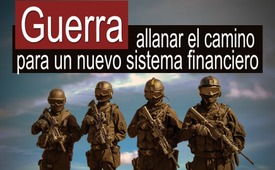 Guerra: allanar el camino para un nuevo sistema financiero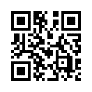 Nuestro sistema financiero está al borde del colapso. Por eso se está trabajando para introducir un nuevo sistema financiero. ¿Será que la guerra entre Rusia y Ucrania pretende distraernos de estos importantes acontecimientos de fondo?Tras la invasión de Ucrania por las tropas rusas, se impusieron a Rusia sanciones sin precedentes y se suministraron armas a Ucrania a una escala increíble. Por ello, Rusia ya advirtió en abril de 2022 de un enfrentamiento directo con la OTAN, lo que significaría la Tercera Guerra Mundial. Por ello, para poder clasificarlo correctamente, es esencial comprender las fuerzas motrices de esta evolución, según el experto en economía y finanzas Ernst Wolff. 

Según Wolff, nuestro sistema financiero está al borde del colapso debido a la insaciable codicia de la élite financiera y no es viable en su forma actual. Por eso las élites llevan años trabajando para un nuevo sistema financiero y en esta situación la guerra es exactamente lo que necesitan. Por un lado, la guerra estimula los desarrollos que serían necesarios para reiniciar el sistema financiero. Estos son, por ejemplo, el aumento masivo de las deudas nacionales, la inflación extrema y, en última instancia, el colapso de las monedas, del que entonces se puede culpar a la guerra. Al mismo tiempo, el inmenso gasto en armamento y reconstrucción empuja los mercados financieros y aumenta la demanda de crédito, lo que a su vez beneficia a los grandes bancos de Wall Street. La guerra es, por tanto, el medio ideal para distraer, engañar a la población, crear imágenes falsas del enemigo y dejar en la oscuridad a los verdaderos titiriteros. 

Sin embargo, Ernst Wolff ve la posibilidad de un cambio histórico. Porque, como resultado de las numerosas crisis, ahora se ha abierto una ventana de oportunidad para que el esclarecimiento encuentre un terreno fértil.
CITA:
"¡La política no es más que un gran teatro escenificado para distraernos a todos de lo que es realmente importante en nuestro mundo!".
Ernst Wolff, experto en economía y finanzasde hag.Fuentes:https://krisenfrei.com/the-wolff-of-wall-street-spezial-agenda-2021-ein-neues-geldsystem/
www.konjunktion.info/2017/12/finanzsystem-warum-ein-krieg-benoetigt-wird/
www.geocities.ws/films4/billgatesherrderdaten.htm
www.youtube.com/watch?v=0o2wHC7Wrxg
www.extremnews.com/berichte/zeitgeschichte/a37d18b76642da2

Cita: www.youtube.com/watch?v=IfsYaldMoQYEsto también podría interesarle:#Economia - www.kla.tv/Economia

#sistema_financiero - www.kla.tv/sistema_financieroKla.TV – Las otras noticias ... libre – independiente – no censurada ...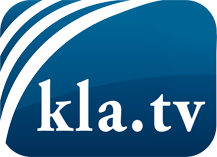 lo que los medios de comunicación no deberían omitir ...poco escuchado – del pueblo para el pueblo ...cada viernes emisiones a las 19:45 horas en www.kla.tv/es¡Vale la pena seguir adelante!Para obtener una suscripción gratuita con noticias mensuales
por correo electrónico, suscríbase a: www.kla.tv/abo-esAviso de seguridad:Lamentablemente, las voces discrepantes siguen siendo censuradas y reprimidas. Mientras no informemos según los intereses e ideologías de la prensa del sistema, debemos esperar siempre que se busquen pretextos para bloquear o perjudicar a Kla.TV.Por lo tanto, ¡conéctese hoy con independencia de Internet!
Haga clic aquí: www.kla.tv/vernetzung&lang=esLicencia:    Licencia Creative Commons con atribución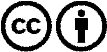 ¡Se desea la distribución y reprocesamiento con atribución! Sin embargo, el material no puede presentarse fuera de contexto.
Con las instituciones financiadas con dinero público está prohibido el uso sin consulta.Las infracciones pueden ser perseguidas.